Travaux 4ème SVT :IV- Transport des matières dans la plante Deux systèmes de circulation différents :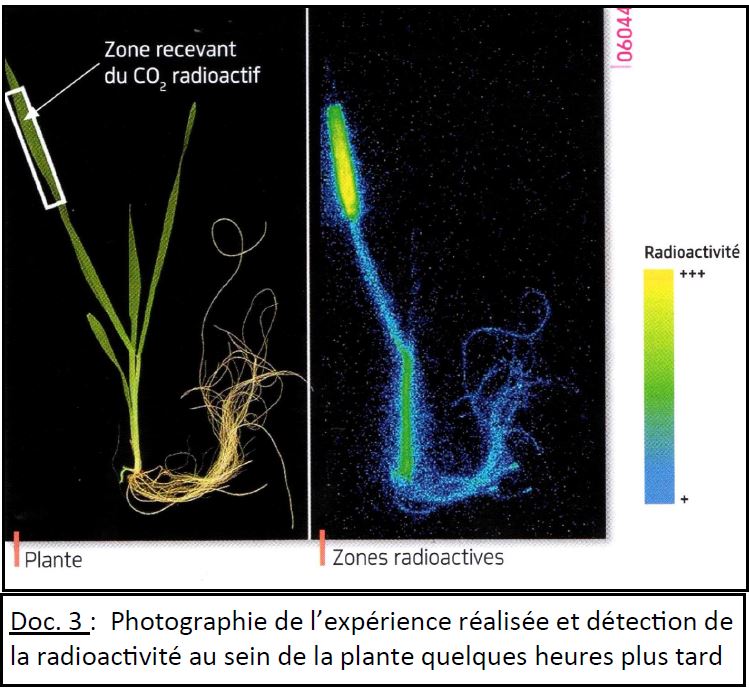 Le document montre que le CO2 d’abord incorporé dans les feuilles se retrouve ensuite dans les différents organes de la plante.On se demande comment les matières circulent-elles dans la plante ?Act 5 : 2 types de sèves différentes dans une même plante.Doc 1 : vertus de la sève de bouleau : Ce liquide nourricier remonte le tronc pour aller nourrir les bourgeons, les feuilles. Consommée en cure, la sève favorise l’élimination des déchets organiques toxiques (ex : urée). Riche en éléments minéraux, elle aide à renforcer les os, le coeur… 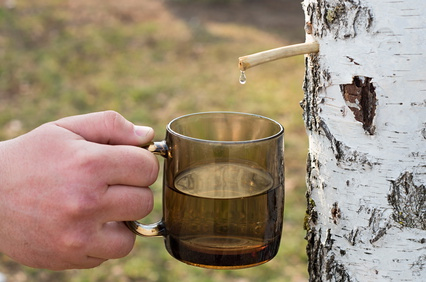 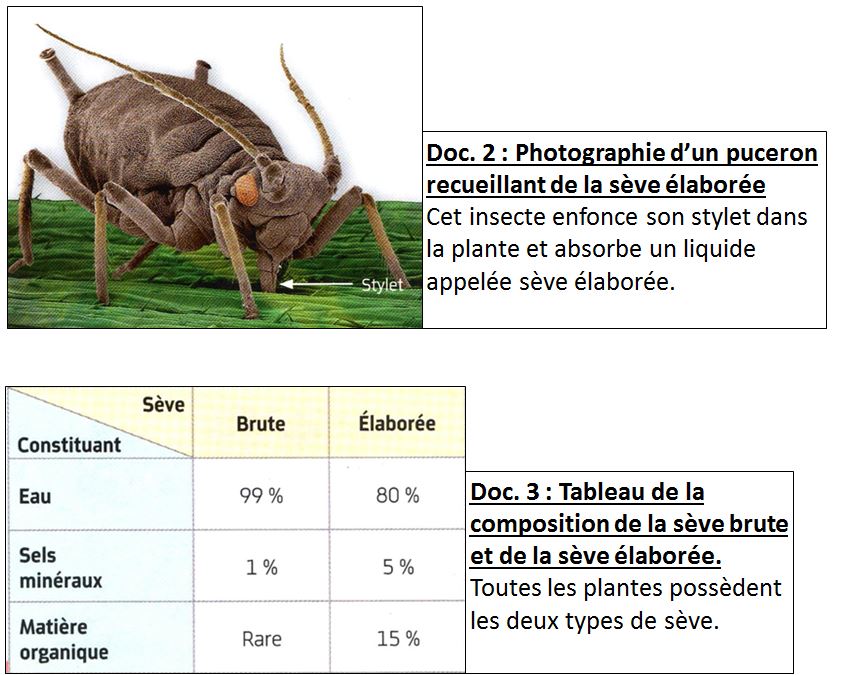 Compare la composition des sèves brute et élaborée.Pourquoi le puceron choisit-il de consommer la sève élaborée ?Que montre le doc 3 p 99 concernant la circulation des 2 sèves ?Bilan :La plante possède 2 systèmes de circulation opposés : - - la sève brute transporte l’eau et les sels minéraux des racines vers les feuilles.- la sève élaborée conduit la matière organique produite par les feuilles vers les autres organes.Le moteur de la circulationAct 6 : L’évapotranspiration.A partir de l’analyse des expériences, réponds aux questions : Quel phénomène observe-t-on dans la première expérience ?Grâce à l’exp 2, explique pourquoi la plante avait perdu du poids dans la première expérience ?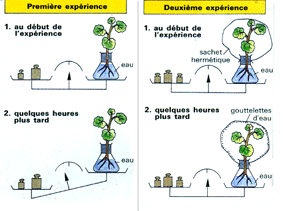 Bilan : Au niveau des feuilles, l’eau sort des stomates : c’est l’évapotranspiration. Ce phénomène crée une aspiration des fluides de la racine vers les feuilles : la sève monte.Rq : l’absorption des ions dans les poils absorbants créé également un flux de liquides vers les zones les plus concentrées en ions minéraux.       Reproduis ce schéma en couleur dans ton cahier :    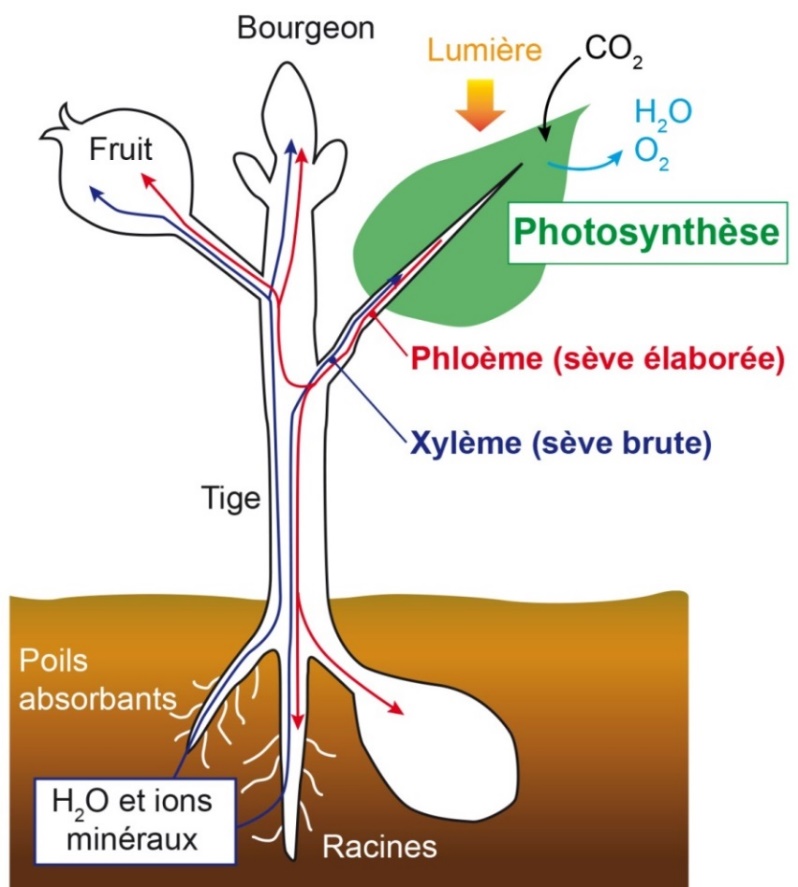 